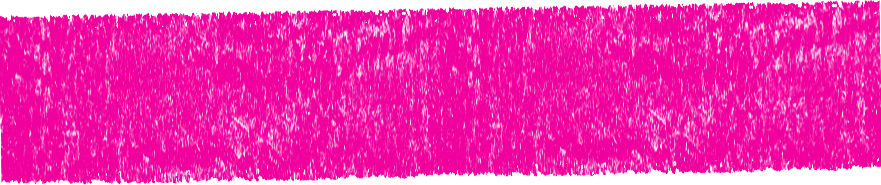 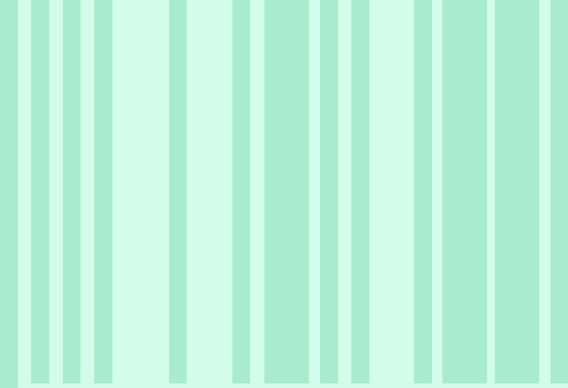 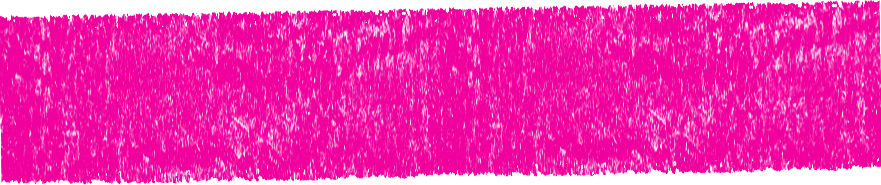 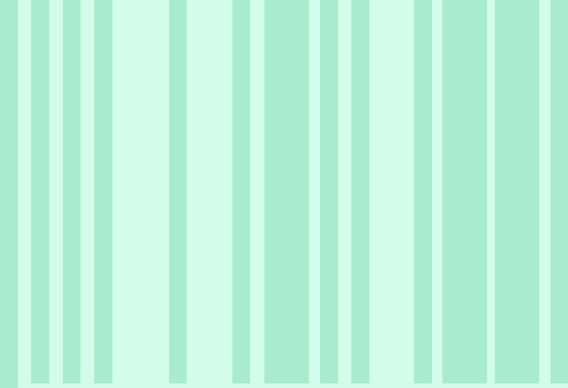 Covid Mutual AidCovid-19 Mutual Aid UK are a group of volunteers aiming to support the network of local community groups organising to support people through the Coronavirus pandemic. www.covidmutualaid.orgFeeding BritainFeeding Britain is a charity working to ensure no one goes hungry. They support a national network anti-hunger partnerships aross the country helping to provide food to those who need it.feedingbritain.orgOlio Food Sharing AppOLIO is a free app allowing neighbours to offer perfectly good, unwanted food to each other. Everything shared on OLIO is for free. They have also developed safe sharing ‘no-contact pickups’ in response to Coronavirus. www.olioex.comToo Good To GoToo Good to Go is an app that lets you rescue unsold food from shops and restaurants to save it from going to waste. www.toogoodtogo.ieMy Food Bank FinderThe Food Bank Finder site was launched to support Food Banks and their users through the use of tools available on both a mobile and Web App.quick.myfoodbankfinder.comSustainable Food PlacesSustainable Food Places are supporting local convening and responses to the food emergency created by the Coronavirus pandemic.Their website shares examples of local food partnerships on the ground as well as sharing Government advice. www.sustainablefoodplaces.org/coronavirusNHS Volunteer Responder ServiceNHS Volunteer Responders was formed to help people stay safe during the CoronavirusSet up by NHS England and NHS Improvement, they provide help with shopping, picking up prescriptions, help getting to medical appointments or a friendly listening ear.nhsvolunteerresponders.org.ukMental Health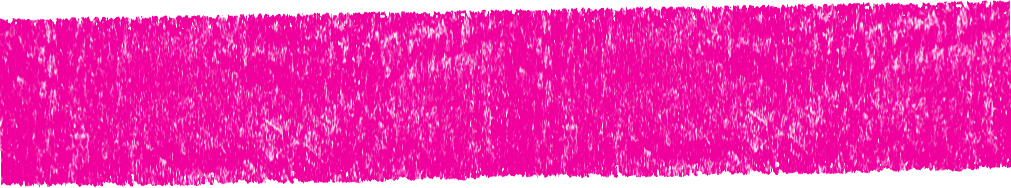 NHS: Every Mind MattersExpert advice and practical tips to help you look after your mental health and wellbeing, so discover what works for you. www.nhs.uk/every-mind-mattersMindA charity providing advice and support to anyone experiencing a mental health problem. They campaign to improve services, raise awareness and promote understanding. www.mind.org.ukTurn2MeA high-quality, safe, anonymous, and confidential space for you to gain support for your mental health online. www.turn2me.orgTime to ChangeA social movement to change the way people think and act about mental health problems. www.time-to-change.org.ukThe SamaritansA national charity that provides emotional support to anyone in emotional distress, struggling to cope, or at risk of suicide. Help is available online, and by phone.www.samaritans.orgSane: Mental Health HelplineServices for anyone affected by mental illness, their carers, and families.www.sane.org.ukSupportLineConfidential emotional support to children, young adults and adults by telephone, email and post www.supportline.org.ukDepression UKA national self-help organisation helping people cope with their depression. www.depressionuk.orgSurvivors of Bereavement by Suicide Suicide survivors, Bereavement uksobs.orgPapyrusPAPYRUS is the national charity dedicated to the prevention of young suicide. www.papyrus-uk.orgCALM: Campaign Against Living MiserablyFrom advice about issues people might be facing; through to free, confidential chats with our helpline staff, online or on the phone.www.thecalmzone.netSaneA leading UK charity providing emotional support and information to anyone affected by mental illness. www.sane.org.ukNo panicNo Panic is a registered charity that helps and supports those living with Panic Attacks, Phobias, Obsessive Compulsive Disorders and other related anxiety disorders.No Panic also provides support for the carers of people who suffer from anxiety disorders. nopanic.org.ukFrankJudgement free advice about drugs, and alcohol.talktofrank.comMoney and debt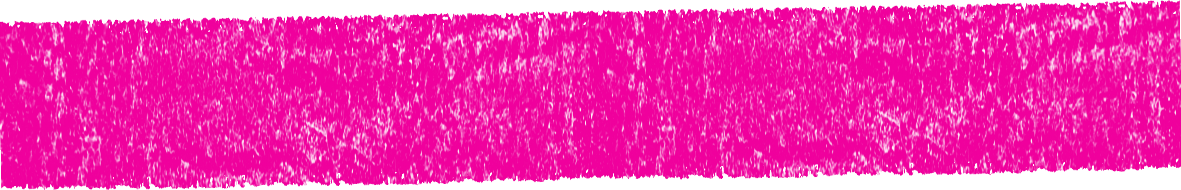 Money Advice ServiceFree, impartial help for all your money and pension choices. www.moneyadviceservice.org.ukCitizen’s Advice BureauFreem confidential advice online, over the phone, and in person, for a range of issues. www.citizensadvice.org.ukStep Change Debit Charity Advice and support for those in debt. www.stepchange.orgNational DebtlineFree and independent debt advice over the phone and online. www.nationaldebtline.orgMoney Talk Team, Parents and FamiliesAdvice to help you make the most of your money.www.parentclub.scot/articles/who-are-money-talk-team8	9Housing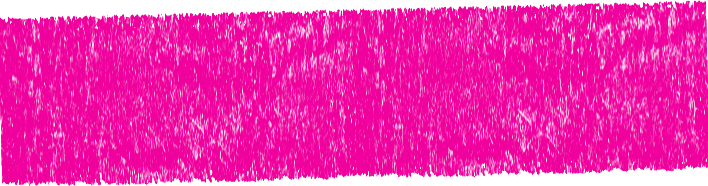 Homeless LinkA national membership charity for organisations working directly with people who become homeless in England. www.homeless.org.ukHousing AdviceA charity that campaigns to end homelessness and bad housing in the UK. It gives advice, information and advocacy to people in need. england.shelter.org.ukNational Homelessness Advice ServiceNHAS is delivered by Shelter and provides FREE expert advice, training and support to professionals working in local authorities, voluntary advice agencies and public authorities in England. www.nhas.orgHousing OmbudsmanThe Housing Ombudsman is a free, impartial, and independent organisation that looks into complaints about housing organisations. www.housing-ombudsman.org.ukHousing Advice Northern IrelandHousing Advice NI is the home of independent housing advice in Northern Ireland.www.housingadviceni.orgHousing Advice ScotlandShelter Scotland provide provide help and answers for those who are homelessness, renting, or own their own home owner. scotland.shelter.org.uk/get_adviceCAYSHCAYSH is a charity that helps young people aged between 16-25 facing homelessness in London; offering safe homes, support and advice to enable them to achieve their potential. www.caysh.orgCentrepointCentrepoint provides housing and support for young people regionally in London, Manchester, Yorkshire and the North East and through partnerships all over the UK.centrepoint.org.ukAdvice and support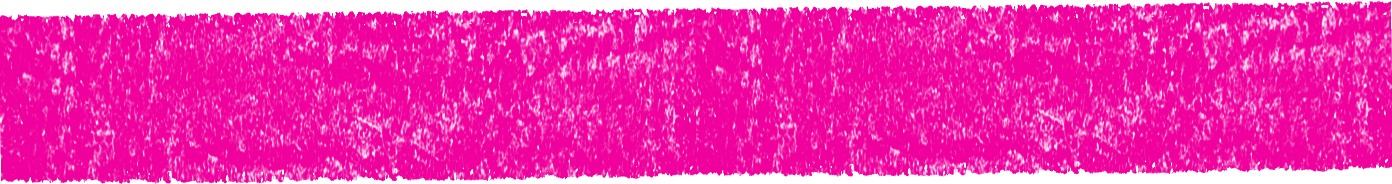 The Association of Charitable Organisations (ACO)The ACO represents around 120 charities that all provide grants to individuals in need of support.They have also developed a short leaflet about the financial help that is available from charities and how to find support, and a poster for referral agencies to remind them of the help that could be available to individuals that approach them in financial distress.Find out more in the resources section of their website. www.aco.uk.netDownload: Here to Help Individuals Leaflet (PDF version)Download: Here to Help Campaign Poster (PDF version)Cost of living support factsheetInformation about how households across the country can access support to counter the rise in goods, services and bills. Search for ‘Cost of living support factsheet’ on their website. www.gov.ukDownload: Cost of Living Support factsheet (PDF version)Gingerbread FoundationInformation to help single parents support themselves and their family.www.gingerbread.org.ukSure Start Maternity GrantThe Sure Start Maternity Grant is a £500 payment to help with the costs of a new baby. This factsheet details what families can get, eligibility criteria and how to apply. https://www.gov.uk/sure-start-maternity-grantLioness TamarFor survivors of domestic abuse and sexual violence (DASV), particularly those born of African and Caribbean background.www.lionesstamar.comFood growing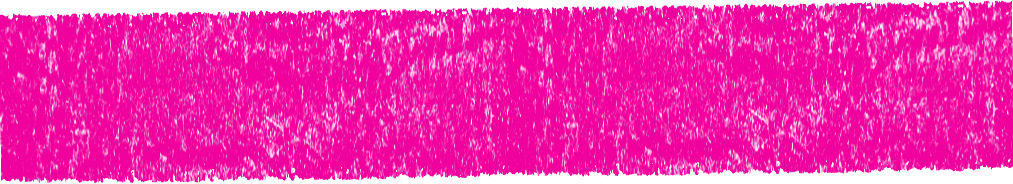 Incredible Edible LambethIncredible Edible Lambeth wants to create connected communities through the power of food. Their vision is to create a localised food network providing an abundance of affordable, nutritious fruit and veg, with a food growing space within 100 metres of each Lambeth home. www.incredibleediblelambeth.orgIncredible Ediblethwark (Facebook group)Incredible Edible Southwa Sourk is a collection of people, groups and organisations who are working together to help produce as much healthy, affordable local food as possible throughout the borough of Southwark. www.facebook.com/IncredibleEdibleSouthwarkEdible LondonEdible London is an organisation committed to tackling food waste, food poverty, and the revitalisation of urban areas by turning them into green, accessible growing spaces.They have a network of growers throughout London, and help to support communities with access to free food, and help to turn unused community spaces into places to grow food.ediblelondon.orgPet care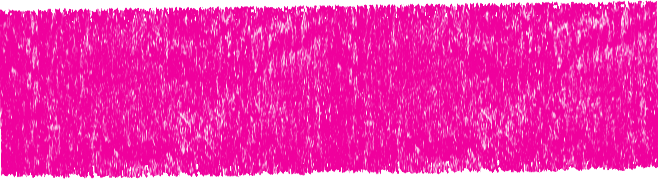 RSPCAFrom budgies to badgers, our dedicated veterinary staff help as many animals in need as possible. Low-cost vet care. Our hospitals and clinics are dotted around the country. www.rspca.org.ukCelia Hammond Animal TrustCelia Hammond Animal Trust operates throughout London and the South East helping stray, abandoned and unwanted cats and other animals. They provide low cost neutering, vaccination and treatment services, as well as short to long term refuge for unwanted cats. www.celiahammond.orgPDSAThe People's Dispensary for Sick Animals (PDSA) is a veterinary charity in the United Kingdom. They provide free and low cost help for those who have animals in need.www.pdsa.org.ukTechnologyCommunity TechAidCommunity TechAid is an organisation working to enable sustainable access to technology and the education needed to extend digital inclusion to all.They are working to closing the digital divide by providing technology and skills to communities, whilst recycling, reusing and repairing e-waste. www.communitytechaid.org.ukHousehold goods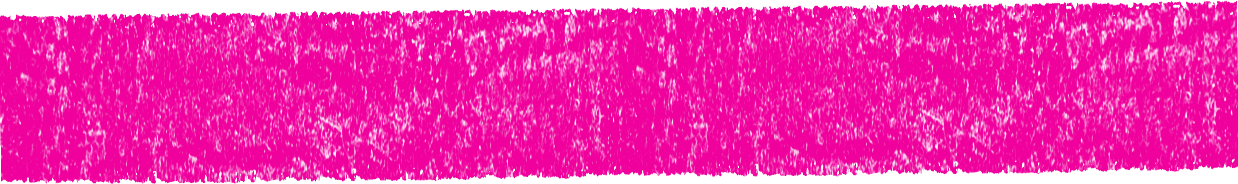 OLIOGive and receive free stuff, borrow and lend household items, and shop homemade – all directly from your community. olioex.comFreecycle: Front DoorFreecycle’s mission is to build a worldwide sharing movement that reduces waste, saves precious resources and eases the burden on landfills. It is a network of communities across the country where users can exchange household items at no cost. uk.freecycle.orgChildren’s items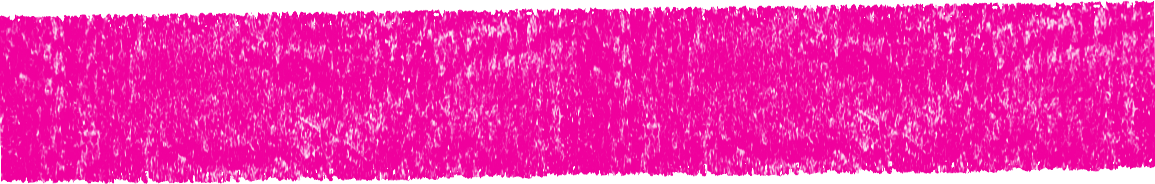 Little VillageLittle Village is a charity that provides support and solidarity for families with children under five in London. They offer preloved kids’ clothes, baby essentials and links to key services to families in challenging circumstances such as homelessness, unemployment, low wages or domestic abuse. www.littlevillagehq.orgThe Small ProjectThe Small Project is a charity that provides baby clothes and other items to local families in need. They operate a baby clothes library in south London at the Oasis Hub in Waterloo. www.thesmallproject.org.ukYoungPlanetYoungPlanet is a platform for giving and receiving children's books, toys, clothes and much more for free. It is a swap-shop style app that connects families in need with those that have children's items that are no longer needed.www.youngplanet.comThings to do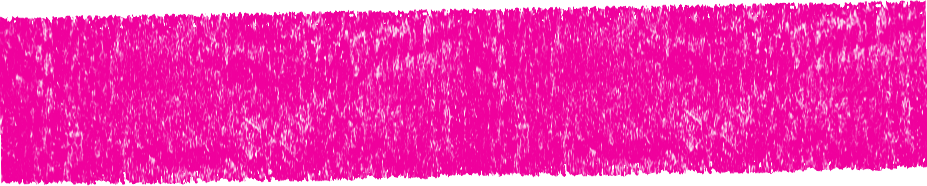 101 free things to do in LondonInformation about top free attractions, cost-free concerts, and other things to do in London for free.https://visitlondon.com/things-to-do/budget-london/101-freethings-to-do-in-london www.visitlondon.comEventbrite: free family events in LondonFind free family events all around London with Eventbrite’s interactive map and search.https://www.eventbrite.co.uk/d/united-kingdom--london/freefamily-events-in-london101 things to do in London with kids: free activities Timeout’s listings of free family events across London.www.timeout.com/london/kids/101-things-to-do-in-london-withkidsCroydon parks and open spaces directoryParks, playgrounds and outdoor gyms and allotments in Croydon www.croydon.gov.uk/libraries-leisure-and-culture/parks-andopen-spaces/parks-and-playgroundsLewisham adventure playgrounds directory A directory of adventure playgrounds in Lewisham.lewisham.gov.uk/myservices/young-people/adventureplaygroundsSouthwark adventure playgrounds directoryA directory of adventure playgrounds for children and young people living in Southwark.www.southwark.gov.uk/parks-and-open-spaces/adventureplaygroundsSlade Gardens Adventure PlaygroundFree play, Adventure Playground, Nature, Gardening in Stockwell. Open term time and holidays. www.sladeadventure.co.ukOasis Adventure PlaygroundOasisplay is a local charity that runs three different and unique facilities for children and young people in Stockwell, Lambeth. oasisplay.org.ukLambeth activities for young peopleA directory of activities, parks, and other support services for children and young people living in Lambeth.beta.lambeth.gov.uk/children-young-people-and-families/Youngpeoples-support/activities-young-people18	19London Adventure Playgrounds A directory of adventure playgrounds across London. londonadventureplaygrounds.org.ukCoram's FieldsCoram’s Fields is a children’s only park and playground near Great Ormond Street Hospital, and is open all year round for children under 16 years old. www.coramsfields.orgGo wild with usA Community Interest Company helping to enable children, young people and families from a variety of backgrounds to get some meaningful time out there in nature. www.gowildwithusuk.comThe Jarrett FoundationA charity working to deliver change in the lives of young people in the UK, create a thriving gospel music theatre industry in the UK, and deliver innovative, impactful and life changing projects through effective international development. jarrettfoundation.orgFTF AcademyThe football academy is a full-time education and football development program. Open to young footballers between 16 and 19 years old. croydon.ac.uk/ftf20Special needs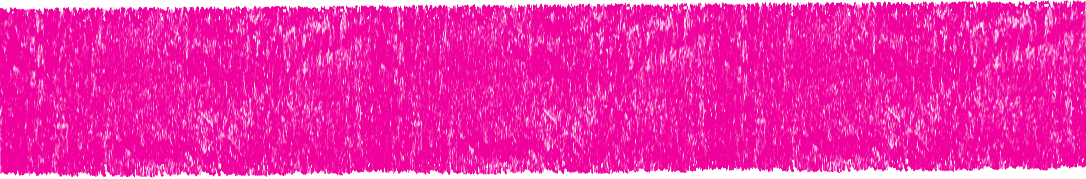 Sailibilitysupported sailing for disabled young people. www.tidewaysailability.org.ukS factor academyAthletics for disabled young people sfactoracademy.co.ukLewisham young peoples theatreLewisham Youth Theatre (LYT) nurtures and inspires young people’s voices through free participatory theatre activities. lewishamyouththeatre.comLewisham parent carer forumA voluntary group of parents and carers of children and young people (0-25) with special or additional needs and disabilities (SEND) living in the London Borough of Lewisham. lewishamparentcarer.org.ukLewisham Autism SupportOpen to parents where a diagnosis of autism is in place and they live in the borough.Lewisham.familysupport@nas.org.ukCroydon local offerActivities, information and services for those with SpecialEducational Needs and Disability (SEND).https://localoffer.croydon.gov.ukLambeth local offerActivities, information and services for those with Special Educational Needs and Disability (SEND).https://beta.lambeth.gov.uk/lambeths-send-local-offerLewisham local offerActivities, information and services for those with Special Educational Needs and Disability (SEND). https://lewisham.gov.uk/localofferSouthwark local offerActivities, information and services for those with Special Educational Needs and Disability (SEND). https://localoffer.southwark.gov.uk/4	56	710	1112	1314	1516	17